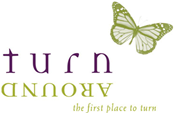 TurnAroundJob DescriptionJob Title:		Human Trafficking EducatorDepartment:		Community Engagement and TrainingReports To:		Manager, Engagement and Policy InitiativesSUMMARYThe Community Engagement and Training (CET) team serves as messengers of TurnAround's mission by incorporating innovative best practices for prevention, intervention, and restoration. The CET team involves local communities in intentional conversations and advocacy efforts that strive to create awareness and solutions to ending violence and abuse. The Human Trafficking Educator is responsible for the development and implementation of human trafficking and sexual exploitation prevention educational materials, street, school, community outreach, and prevention education groups throughout Howard and Baltimore County. CLASSIFICATION: ExemptSALARY RANGE: $ $45,000ESSENTIAL DUTIES AND RESPONSIBILITIESKnowledge of evidenced based concepts, principles, procedures, and practices for victims of sexual assault, intimate partner violence, and human trafficking. Exhibit strong public speaking and presentation skills with a variety of audiences.Deliver in-person and virtual preventive trainings, workshops, and group facilitation. Provide prevention and education specific to Human Trafficking to schools, public and private agencies through presentations and participation in community events. Develop resources within the community to serve children and families.Document progress through monthly, quarterly, and annual reports.Perform all tasks and assignments to ensure appropriate and ethical adherence to the grant guidelines under which the role operates.Help organize or lead special projects or partnerships as assigned. Partnership and networking: Develops and maintains trusting relationships with community partners through equity-based programming and exceptional customer service.Participate in appropriate networking activities, community events, and outreach opportunities.Represent TurnAround, Inc. at community events (ex: health fairs, resource fairs) while communicating agency mission, vision, and values.Event coordination: Assist with the planning, organizing, and implementation of community and annual awareness events including but not limited to Sexual Assault, Human Trafficking, and Domestic Violence Awareness months.ADDITIONAL DUTIESSocial media: Able to take pictures and compose posts when appropriate at outreach events, presentations, and trainings for TurnAround’s social media accounts. EDUCATION AND EXPERIENCEBachelor’s degree in human services, social work, public policy/sociology or a relevant degree and two years of relevant experience.At least one year of experience of working with adult and youth audiences, facilitating groups, outreach, and conducting community education and awareness presentations.Strong oral and written communication, organizational, and problem-solving skills.Experience working with survivors of human trafficking and sensitivity to working with culturally diverse populations.Exhibit a strength-based perspective, effective decision-making, and leadership.LANGUAGE SKILLSAbility to write reports, and business correspondence.Ability to effectively present information to the community at large. Ability to speak effectively to collaborative agencies, employees, and clients.REASONING ABILITYAbility to develop and implement short and long-range projects.Ability to effectively understand responsibilities and designated tasks. Ability to work independently within a given framework and handle multiple tasks.Ability to maintain a mature, confident, patient, and resilient disposition. Ability to practice active listening, communication, and critical thinking.Ability to function effectively in a multidisciplinary team environment.TECHNICAL SKILLSStrong computer skills, including knowledge of Microsoft Office (Teams, Outlook, Word, Excel,and PowerPoint) virtual meeting software, and presentation tools such as Mentimeter and Canva,virtual learning platforms, and Apricot Software or equivalent software is preferred.WORK ENVIRONMENT This position is remote/mobile with the potential for some standard office environment work on an agreed-upon schedule and the approval of a direct supervisor in addition to traveling to various sites in the Howard and Baltimore County communities. Core working hours are 9am - 5pm eastern standard time. Limited weekend and evening hours are required.TRAVEL Regular local and state travel required. Rare travel out of state.PHYSICAL DEMANDSThe physical demands described here are representative of those that must be met by an employee to successfully perform the essential functions of this job. Reasonable accommodations may be made to enable individuals with disabilities to perform the essential functions.Routine office mobility.Occasional lifting of boxes.Ability to comfortably speak for an hour or more.Sustained posture in a seated position for prolonged periods of time.AFFIRMATIVE ACTION/ EQUAL EMPLOYMENTTurnAround, Inc. provides equal employment opportunities to all employees and applicants for employment and prohibits discrimination and harassment of any type without regard to race, color, religion, age, sex, national origin, disability status, genetics, protected veteran status, sexual orientation, gender identity or expression, or any other characteristic protected by federal, state, or local laws.DATE: 1/25/2024 last modified